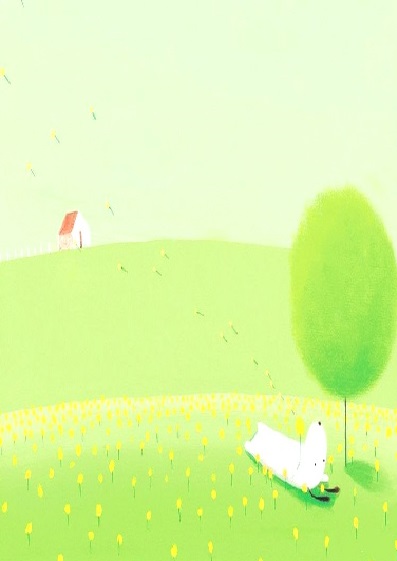 導師: 沈玫宜            系別班級:  幼保一甲得獎感言:這群「滑世代」年輕人也因為頻繁使用科技產品，人際互動明顯較為疏離。也因此我會著重在與同學建立良好的信任及有互動性的關係。進入一年級下學期，與同學也較為熟識，也幾乎可以熟記每位學生的名字，這對學生來說，就是一種被認同的感覺。這學期也善用諮商輔導組開設的特色班級輔導活動，透過兩次的團康活動時間，幫助同學拉近彼此的距離。同時，我也會利用大一必修服務學習的機會，帶領全班一起進行服務學習活動。從找尋機構和服務形式等，都融入學生一起來參與及規劃。我們班級的服務學習是從大一上學期一直延續到大一下學期，服務機構也與同學幼保專長相關。同時，在規劃過程中，也邀請幾位較為活潑積極的同學擔任小組領導人當助手；藉由這群助手幫忙，更可以讓繁複的服務學習活動也進行得更順暢，也可以提升彼此間的認識與信任。這學期也榮獲必修服務學習第一名的殊榮，也同時獲得績優導師；再次謝謝學校給予肯定，獲獎對我和同學都是一個鼓勵。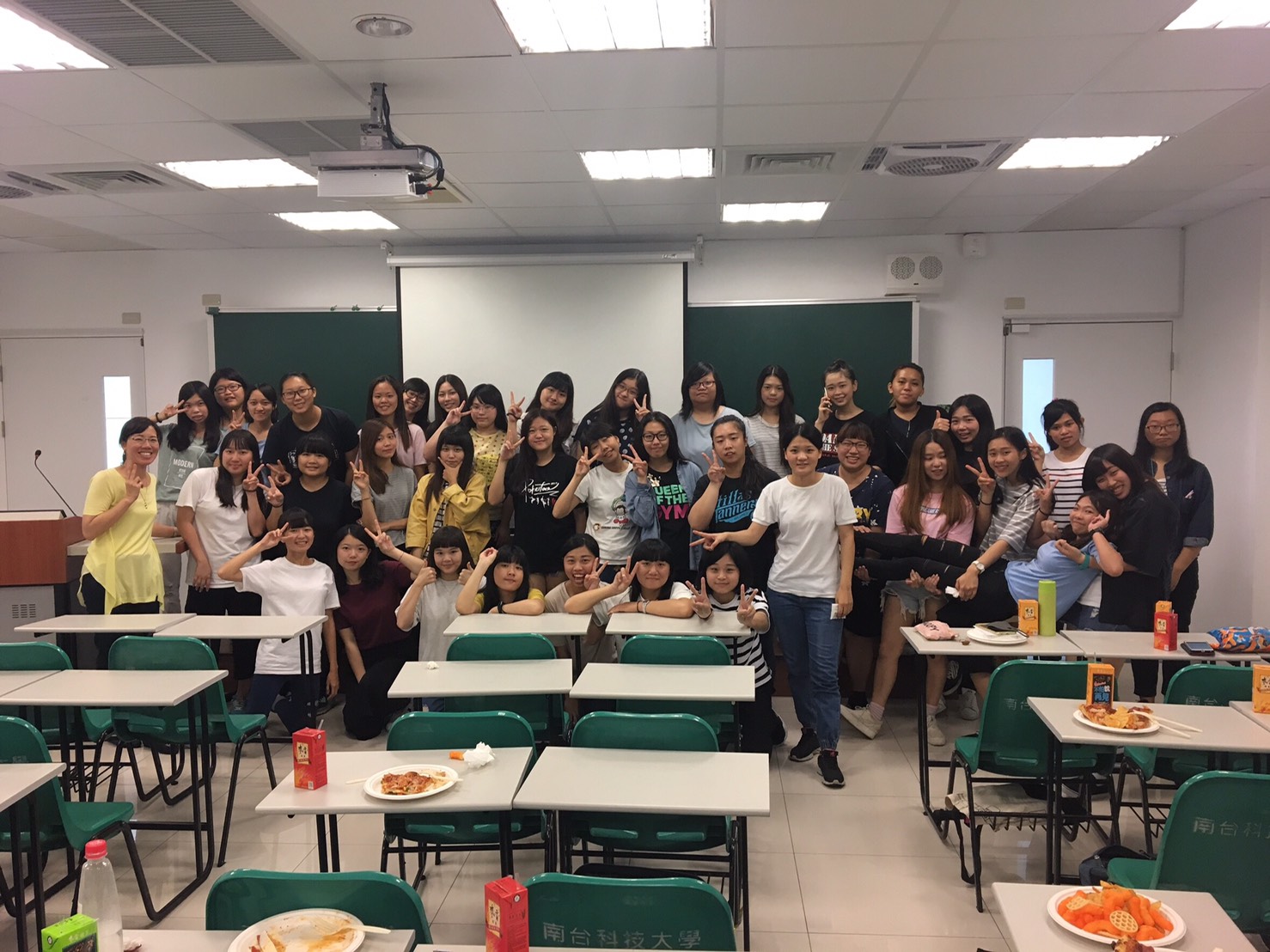 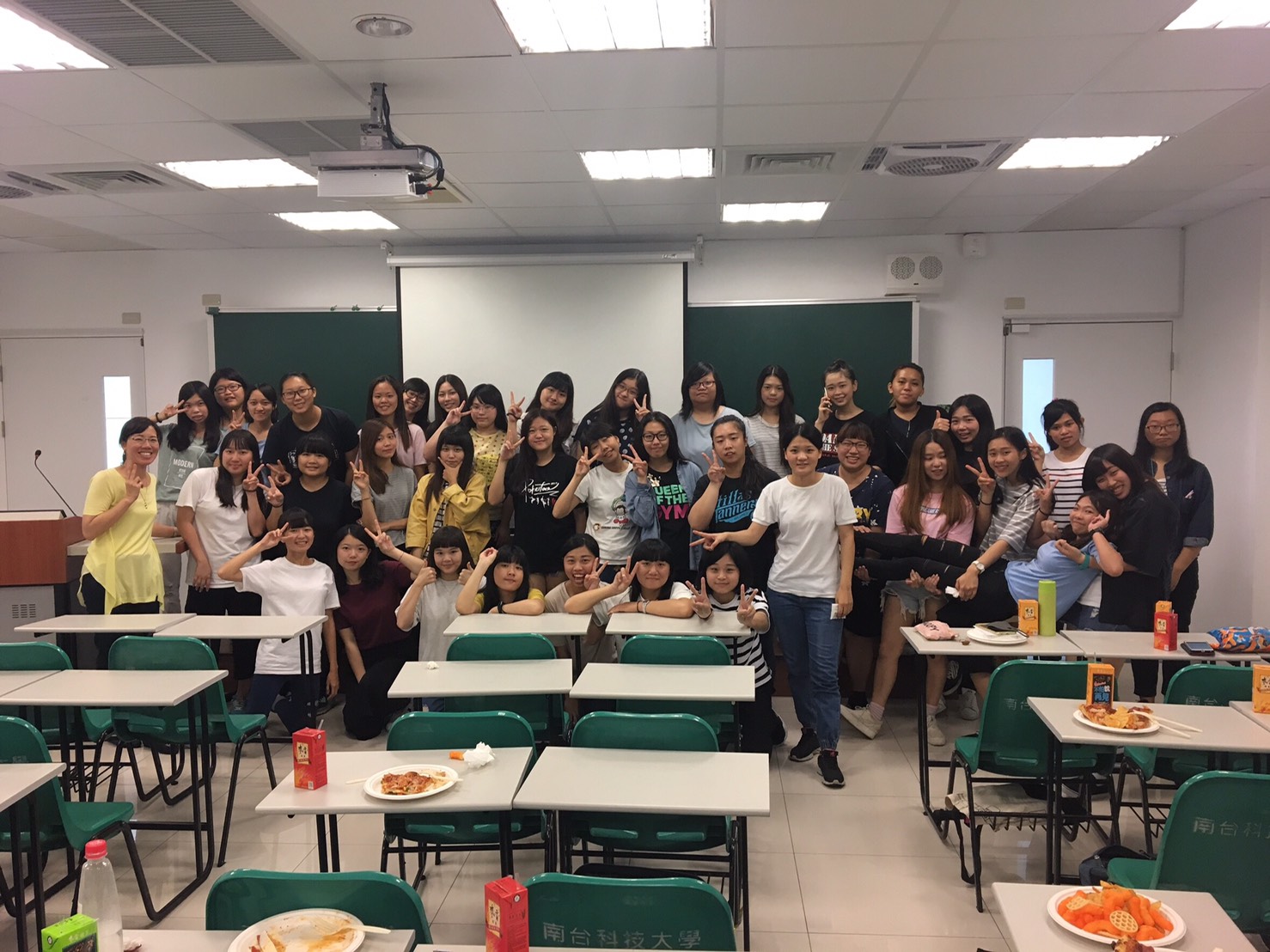 